АДМИНИСТРАЦИЯ  ИЗОБИЛЬНЕНСКОГО  СЕЛЬСКОГО ПОСЕЛЕНИЯНИЖНЕГОРСКОГО  РАЙОНАРЕСПУБЛИКИ  КРЫМРАСПОРЯЖЕНИЕ10.12.2015  г.                               с.Изобильное                                     № _21Об утверждении Порядка исполнения решения о  применении   бюджетных мер принуждения      В соответствии с п. 4 ст. 306.2 Бюджетного кодекса Российской Федерации, администрация Изобильненского сельского поселения Нижнегорского района Республики Крым,         1.Утвердить Порядок исполнения решения о применении бюджетных мер принуждения согласно приложению к настоящему распоряжению.2.Настоящее распоряжение вступает в силу с момента его подписания и обнародования.	3. Контроль за исполнением настоящего Распоряжения оставляю за собой.Председатель Изобильненского сельского совета-глава администрации Изобильненскогосельского поселения                                                                     Л.Г.Назарова                                                                                       Приложение № 1к рапоряжению администрацииИзобильненского сельского поселения от 10.12.2015 г. № 21Порядокисполнения решения о применении бюджетных мер принужденияІ. Общие положения1. Настоящий Порядок разработан на основании Бюджетного кодекса Российской Федерации и устанавливает порядок применения мер принуждения к нарушителям бюджетного законодательства Российской Федерации, финансируемым из бюджета поселения (далее - бюджетное законодательство).2. В порядке применяются следующие понятия и термины: нецелевое использование средств бюджета поселения - направление и использование средств бюджета поселения на цели, не соответствующие условиям получения указанных средств, определенным утвержденным бюджетом поселения на соответствующий финансовый год, бюджетной росписью бюджета поселения, уведомлением о бюджетных ассигнованиях, сметой доходов и расходов либо иным правовым основанием их получения;получатель средств бюджета поселения - бюджетное учреждение, находящееся в ведении главного распорядителя средств бюджета поселения, а также иной прямой получатель средств бюджета поселения, имеющий право на получение бюджетных ассигнований, или юридическое лицо, получившее из бюджета поселения субсидии или субвенции, бюджетные кредиты.II. Меры принуждения, применяемые к нарушителям бюджетного законодательства3. Нарушение бюджетного законодательства при использовании средств бюджета поселения влечет применение к нарушителям бюджетного законодательства следующих мер принуждения:а) списание в бесспорном порядке суммы средств бюджета поселения, используемых не по целевому назначению, оформление справки-уведомления об изменении росписи расходов и лимитов бюджетных обязательств на сумму средств, использованных не по целевому назначению;б) списание в бесспорном порядке суммы средств бюджета поселения, подлежащих возврату в бюджет поселения, срок возврата которых истек;в) составление протоколов, являющихся основанием для наложения штрафов.III. Порядок применения мер принуждения к нарушителям бюджетного законодательства по материалам проверок органов, осуществляющих финансовый контроль4. Правом применения мер принуждения к нарушителям бюджетного законодательства по материалам проверок органов, осуществляющих финансовый контроль, обладает  Глава     Администрации Изобильненского сельского поселения (далее – Глава поселения).5. Применение мер принуждения, указанных в пункте 3 настоящего Порядка, осуществляется на основании Распоряжения о списании (взыскании) денежных средств, справки-уведомления об изменении росписи расходов и лимитов бюджетных обязательств, предупреждения о ненадлежащем исполнении бюджетного процесса, протокола об административном правонарушении, подписанных Главой поселения.6. Постановление о списании (взыскании) денежных средств со счетов получателей средств бюджета поселения, открытых в кредитных организациях, корреспондентских счетов кредитной организации (далее - постановление), справка-уведомление об изменении росписи расходов и лимитов бюджетных обязательств принимаются на основании представления, подписанного руководителем органа финансового контроля, уполномоченного совершать указанные действия, заключения должностного лица поселения об истечении срока возврата средств бюджета поселения, акта проверки получателя средств бюджета поселения (кредитной организации), подписанного должностным лицом поселения.7. Представление оформляется в месячный срок после подписания акта проверки органов финансового контроля, установившего нарушения бюджетного законодательства.8. Постановление (уведомление) принимается в течение десяти дней с даты получения   представления, подписания заключения или акта проверки.9. Постановление оформляется в четырех экземплярах с учетом требований, предъявляемых законодательством Российской Федерации к исполнительным документам, и должно состоять из вводной, описательной, констатирующей, резолютивной частей и содержать ссылку на законодательные акты Российской Федерации, предоставляющие право Главе поселения  выносить вышеуказанное постановление.Первый экземпляр Распоряжения остается на хранении в поселении, второй - направляется получателю средств бюджета поселения (кредитной организации), допустившему нарушение бюджетного законодательства, третий - используется в качестве приложения к инкассовому поручению, четвертый - при необходимости направляется для исполнения в службу судебных приставов или используется в качестве приложения к исковому заявлению в суд.10. Постановление передается руководителю организации - получателя средств бюджета поселения (кредитной организации) лично под расписку или иным способом, подтверждающим факт и дату его получения. В случае когда это сделать невозможно или когда указанные лица уклоняются от получения Распоряжения, оно направляется почтой заказным письмом.11. Распоряжения регистрируются   в журнале регистрации.12. По истечении пяти рабочих дней со дня принятия Распоряжения администрация поселения в течение двух рабочих дней оформляет и направляет в установленном порядке в кредитную организацию, в которой открыты счета получателю средств бюджета поселения, инкассовое поручение (код формы - 0401071) на взыскание и перечисление в бесспорном порядке денежных средств на счет управления Федерального казначейства по соответствующим кодам доходов бюджетной классификации Российской Федерации.13. Все направленные в кредитную организацию инкассовые поручения регистрируются администрацией поселения в журнале регистрации инкассовых поручений.14. При не поступлении в полном объеме средств в доход бюджета поселения в течение одного месяца с даты выставления инкассового поручения администрация поселения  в течение трех рабочих дней:отзывает инкассовое поручение, на котором банком делается отметка о его неисполнении (частичном исполнении);оформляет и направляет с сопроводительным письмом документы в службу судебных приставов для исполнения их в соответствии с законодательством Российской Федерации об исполнительном производстве.15. Справка-уведомление об изменении росписи расходов и лимитов бюджетных обязательств получателю средств бюджета поселения (далее - уведомление) выписывается администрацией поселения  на сумму средств, использованных не по целевому назначению, с указанием кодов бюджетной классификации Российской Федерации, по которым допущено нарушение.16. Справка-уведомление об изменении росписи расходов и лимитов бюджетных обязательств оформляется в трех экземплярах, из них два остаются на хранении в администрации поселения, третий направляется главному распорядителю средств бюджета поселения, в ведении которого находится получатель средств бюджета поселения, допустивший нарушение.17. Постановление о списании (взыскании) денежных средств, справка-уведомление об изменении росписи расходов и лимитов бюджетных обязательств могут быть обжалованы получателями средств бюджета поселения (кредитной организацией) в соответствующий суд в установленном порядке.18. Администрация поселения уведомляет орган финансового контроля об изменении (уменьшении) лимитов бюджетных обязательств и взысканных в доход бюджета поселения финансовых санкциях.19. Предупреждение о ненадлежащем исполнении бюджетного процесса выносится за следующие виды нарушений бюджетного законодательства:непредставление либо несвоевременное представление отчетов и иных сведений, необходимых для составления проекта бюджета, его исполнения и контроля за его исполнением;несвоевременное доведение уведомлений о бюджетных ассигнованиях и лимитах бюджетных обязательств до получателей бюджетных средств;несоответствие бюджетной росписи расходам, утвержденным бюджетом;несоответствие уведомлений о бюджетных ассигнованиях и лимитах бюджетных обязательств бюджетной росписи;финансирование расходов сверх утвержденных лимитов;предоставление бюджетных кредитов с нарушением установленного порядка;предоставление бюджетных инвестиций с нарушением установленного порядка;предоставление муниципальных гарантий с нарушением установленного порядка;осуществление муниципальных закупок с нарушением установленного порядка;нарушение запрета на размещение бюджетных средств на банковских депозитах либо передачу их в доверительное управление;несвоевременное осуществление платежей по подтвержденным бюджетным обязательствам.Предупреждение оформляется в двух экземплярах в течение 10 дней с момента подписания заключения или акта проверки администрации поселения.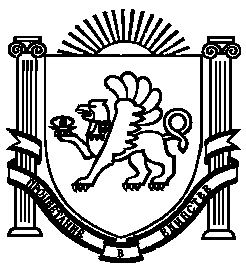 